Pick up  location and artist’s traffic flow at St. David’s GT Hospitalon Sept. 15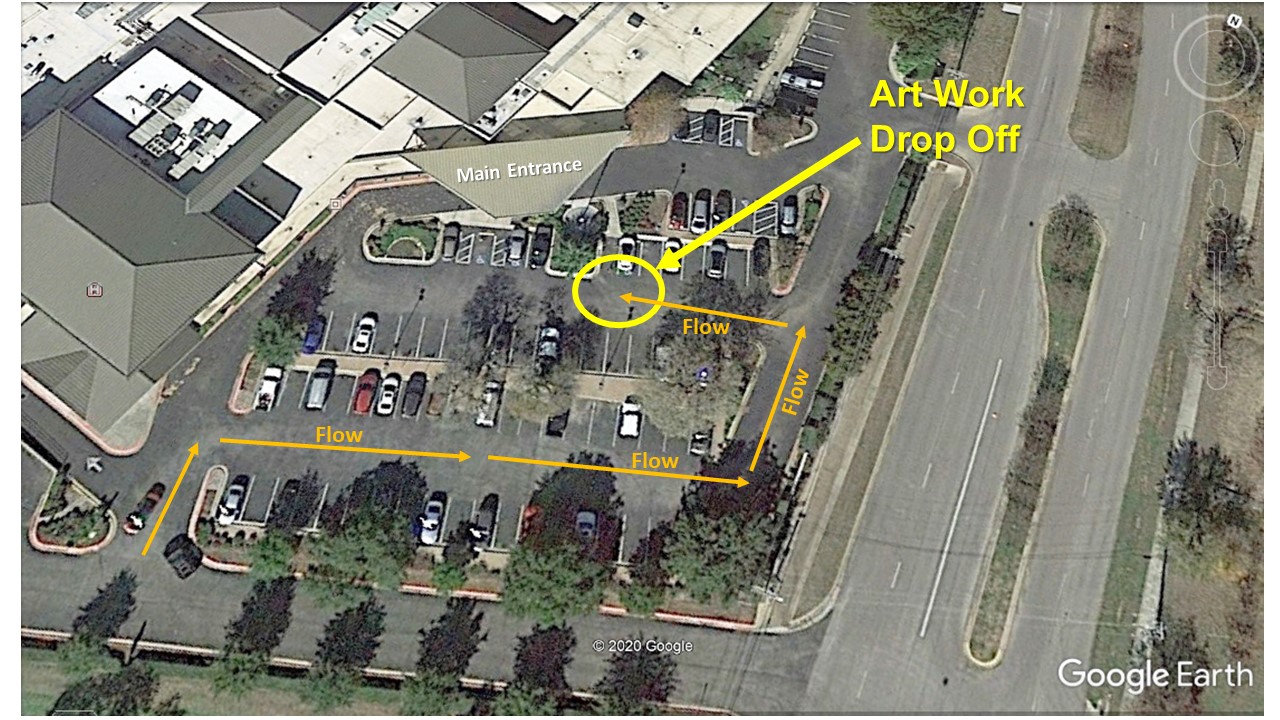 Note: This pick up location is not in the covered lane closest to the Main Entrance doors.  We will start taking down the art at 12:00It will be available as soon as we can walk them out of the building.We anticipate releasing it before 12:45.  